Деловодна информацияОбявление за поръчкаДиректива 2014/24/ЕС/ЗОП Раздел I: Възлагащ органI.1) Наименование и адреси 1 (моля, посочете всички възлагащи органи, които отговарят за процедурата)I.2) Съвместно възлаганеI.3) Комуникация I.4) Вид на възлагащия орган I.5) Основна дейност Раздел II: ПредметII.1) Обхват на обществената поръчка Раздел III: Правна, икономическа, финансова и техническа информация III.1) Условия за участиеIII.2) Условия във връзка с поръчката 2 Раздел IV:Процедура IV.1) ОписаниеIV.2) Административна информация  Раздел VI: Допълнителна информацияVI.1) Информация относно периодичното възлагане VI.2) Информация относно електронното възлагане VI.3) Допълнителна информация 2VI.4) Процедури по обжалване VI.5) Дата на изпращане на настоящото обявление: 18/02/2019 (дд/мм/гггг)Възлагащият орган/възложителят носи отговорност за гарантиране на спазване на законодателството на Европейския съюз и на всички приложими закониПартида на възложителя: 00638Поделение:Изходящ номер: 1010 от дата: 18/02/2019 (дд/мм/гггг)Изходящ номер: 1010 от дата: 18/02/2019 (дд/мм/гггг)Обявлението подлежи на публикуване в ОВ на ЕС:Съгласен съм с Общите условия на АОП за използване на услугата Електронен подател:Дата на изпращане на обявлението до ОВ на ЕС:Дата на изпращане на обявлението до ОВ на ЕС:Заведено в преписка: 00638-2019-0001 (nnnnn-yyyy-xxxx)Заведено в преписка: 00638-2019-0001 (nnnnn-yyyy-xxxx)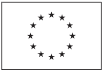 Притурка към Официален вестник на Европейския съюзИнформация и онлайн формуляри: http://simap.ted.europa.euОфициално наименование: Община СимеоновградОфициално наименование: Община СимеоновградОфициално наименование: Община СимеоновградНационален регистрационен номер: 000903729Пощенски адрес: пл. „Шейновски“ № 3Пощенски адрес: пл. „Шейновски“ № 3Пощенски адрес: пл. „Шейновски“ № 3Пощенски адрес: пл. „Шейновски“ № 3Град: гр. Симеоновградкод NUTS: BG422Пощенски код: 6490Държава: БългарияЛице за контакт: Мими Дачева,Гергана ДимоваЛице за контакт: Мими Дачева,Гергана ДимоваЛице за контакт: Мими Дачева,Гергана ДимоваТелефон: +359 3781-2341Електронна поща: obshtina_simgrad@abv.bgЕлектронна поща: obshtina_simgrad@abv.bgЕлектронна поща: obshtina_simgrad@abv.bgФакс: +359 3781-2006Интернет адрес/иОсновен адрес: (URL) http://www.simeonovgrad.bgАдрес на профила на купувача: (URL) http://www.simeonovgrad.bg/profilebuyerИнтернет адрес/иОсновен адрес: (URL) http://www.simeonovgrad.bgАдрес на профила на купувача: (URL) http://www.simeonovgrad.bg/profilebuyerИнтернет адрес/иОсновен адрес: (URL) http://www.simeonovgrad.bgАдрес на профила на купувача: (URL) http://www.simeonovgrad.bg/profilebuyerИнтернет адрес/иОсновен адрес: (URL) http://www.simeonovgrad.bgАдрес на профила на купувача: (URL) http://www.simeonovgrad.bg/profilebuyerII.1.1) Наименование: „ТЕКУЩ РЕМОНТ НА УЛИЦИ В НАСЕЛЕНИТЕ МЕСТА НА ОБЩИНА СИМЕОНОВГРАД ”Референтен номер: 2II.1.2) Основен CPV код: 45233252      Допълнителен CPV код: 1 2II.1.2) Основен CPV код: 45233252      Допълнителен CPV код: 1 2II.1.4) Кратко описание: 
Предметът на обществената поръчка предвижда изпълнение на строително-ремонтни работи /СРР/, на участъци от уличната мрежа на територията на община Симеоновград.II.1.4) Кратко описание: 
Предметът на обществената поръчка предвижда изпълнение на строително-ремонтни работи /СРР/, на участъци от уличната мрежа на територията на община Симеоновград.II.1.5) Прогнозна обща стойност 2
Стойност, без да се включва ДДС: 108333.00      Валута: BGN
(за рамкови споразумения или динамични системи за покупки - прогнозна обща максимална стойност за цялата продължителност на рамковото споразумение или на динамичната система за покупки)II.1.5) Прогнозна обща стойност 2
Стойност, без да се включва ДДС: 108333.00      Валута: BGN
(за рамкови споразумения или динамични системи за покупки - прогнозна обща максимална стойност за цялата продължителност на рамковото споразумение или на динамичната система за покупки)II.1.6) Информация относно обособените позицииII.1.6) Информация относно обособените позицииII.2) Описание 1II.2) Описание 1III.1.1) Годност за упражняване на професионалната дейност, включително изисквания във връзка с вписването в професионални или търговски регистри 
Списък и кратко описание на условията: 
Всеки участник в процедурата трябва да е регистриран за IV-та категория, II- ра група строежи, в Централния професионален регистър на строителя /чл.137 ал.1, т.З, б. „а" от ЗУТ/. Чуждестранните участници доказват съответствието си с вписване в аналогични регистри съгласно законодателството на държавата членка, в която са установени. Изискването се отнася и за членовете на обединение, които ще изпълняват строително-монтажни работи.III.1.2) Икономическо и финансово състояние 
Критерии за подбор, както е указано в документацията за обществената поръчка: НЕ 
Списък и кратко описание на критериите за подбор: 
1. Участникът, следва да има и да поддържа за целия период на изпълнение на договора за обществена поръчка, валидна застраховка „Професионална отговорност в строителството" с покритие, съответстващо на обема и характера на поръчката, по силата на чл. 171, ал. 1 от ЗУТ за лица регистрирани на територията на Република България или еквивалентна за чуждестранни лица, в съответствие със законодателството на държавата в която са установени.
2. Участникът трябва да е реализирал минимален общ оборот за последните три приключили финансови години в размер равен или по-голям от 210 000 лева (двеста и десет хиляди лева),вкл. Минимален оборот в сферата, попадаща в обхвата на поръчката 105000 лв. (сто и пет хиляди лева). 
Изисквано минимално/ни ниво/а:2 
1. Доказване: При подаване на офертата, на основание чл.67, ал.1 ЗОП, участникът декларира съответствието с посочения критерии за подбор в еЕЕДОП (Образец), попълнен в съответната част, а именно: част IV Критерии за подбор, раздел А - Годност);
На основание чл. 67, ал. 5 от ЗОП възложителят може да изисква от участниците по всяко време да представят всички или част от документите, чрез които се доказва информацията, посочена в еЕЕДОП, а именно: Копие от удостоверения или талони за регистрация или други еквивалентни документи, когато това е необходимо за законосъобразното провеждане на процедурата.
2.Под оборот попадащ в сферата и в обхвата на поръчката,в сферата, която обхваща СМР свързани с изграждане и/или реконструкция и/или рехабилитация и/или основен ремонт и/или текущ ремонт и/или текущо поддържане и/или еквивалентна дейност на пътища от републиканската и/или улична мрежи в населено място и съоръженията към тях;
Доказване:
При подаване на офертата, на основание чл.67, ал.1 ЗОП, участникът декларира съответствието с посочения критерии за подбор в еЕЕДОП (Образец), попълнен в съответната част, а именно: част IV Критерии за подбор, раздел Б: икономическо и финансово състояние);
На основание чл. 67, ал. 5 от ЗОП възложителят може да изисква от участниците по всяко време да представят всички или част от документите, чрез които се доказва информацията, посочена в еЕЕДОП, а именно: Годишните финансови отчети или техни съставни части, когато публикуването им се изисква най-много последните три приключили финансови години в зависимост от датата, на която кандидатът или участникът е създаден или е започнал дейността си, Справка за общия оборот и/или оборота в сферата, попадащи в обхвата на поръчката, когато това е необходимо за законосъобразното провеждане на процедурата.III.1.3) Технически и професионални възможности 
Критерии за подбор, както е указано в документацията за обществената поръчка: НЕ 
Списък и кратко описание на критериите за подбор: 
1.Участникът следва да има изпълнено строителство с предмет и обем идентично или сходно с тези на поръчката, през последните 5 (пет) години, считано от датата на подаване на офертата.
2. Участникът трябва да разполага с ръководен и/или технически персонал за изпълнение на поръчката, както следва:
• Технически ръководител на обекта-1 / един / брой - изисква се да е строителен инженер с образователна степен „магистър" или еквивалентна, специалност Транспортно и/или Пътно строителство или еквивалентна; или строителен техник специалност Пътно строителство и/или АС. Да притежава професионален опит при изпълнение на обекти в областта на строителството и/или поддържане и/или ремонт и/или др. подобни СМР минимум 3 (три) години. Да има опит на управленска/координираща позиция на минимум 1 (един) строителен обект с предмет еднакъв или сходен с предмета на обществената поръчка.
• Отговорник по качеството -1 / един / брой - Строителен инженер по специалност Транспортно строителство", „Пътно строителство", ПГС, ССС или еквивалентна, или строителен техник, или еквивалентна, със завършен курс за контрол върху качеството на изпълнение на строителството, за съответствие на влаганите в строежите строителни продукти със съществените изисквания за безопасност. Да притежава професионален опит като отговорник по качеството минимум 2 (две) години и специфичен опит - участие в екип на такава позиция в 1 (един) строителен обект с предмет еднакъв или сходен с предмета на обществената поръчка.
• Координатор по безопасност и здраве-1 / един / брой - Строителен инженер или строителен техник или друга еквивалентна специалност със завършен курс за Координатор по безопасност и здраве или еквивалент. Да притежава професионален опит като Координатор по безопасност и здраве минимум 2 (две) години и специфичен опит - участие в екип на такава позиция в 1 (един) строителен обект с предмет еднакъв или сходен с предмета на обществената поръчка.
3.Участникът трябва да има осигуреност(да разполага) с основното техническо оборудване за изпълнение на поръчката, в добро техническо състояние, собствено, на лизинг или наето/предоставено за ползване, минимум както следва:
Необходима специализирана механизация, машини и автомобили:
- Пътна фреза - 1бр
- Автогундратор - 1 бр.
- Асфалтополагаща машина - 1 бр.
- Валяк вибрационен за асфалтови работи - 1 бр.
- Челен товарач - 1 бр.
- Автомобил - самосвал - 1 бр.
- Моторна фугорезачка за асфалтови и бетонови повърхности - 1 бр.
- Моторна духалка -1 бр.
- Моторен / или пневматичен / къртач - 1 бр.
- Ел. Агрегат - 1 бр.
3. Участникът трябва да прилага:
а) система за управление на качеството, съответстваща на стандарт БДС EN ISO 9001:2008 или БДС EN ISO 9001:2015(валиден) или еквивалентен (с обхват в областта на строителство,рехабилитация, ремонт на пътища и улици и съоръженията към тях).
б) система за опазване на околната среда, съответстваща на стандарт ISO 14001:2015(валиден) или еквивалентен (с обхват в областта на строителство,рехабилитация, ремонт на пътища, улици и съоръженията към тях). Възложителят ще приеме и други еквивалентни сертификати, издадени от органи, установени в други държави членки, както и други доказателства за еквивалентни мерки за осигуряване на качеството или за опазване на околната среда. 
Изисквано минимално/ни ниво/а:2 
1.Под „строителство идентично или сходно" с предмета на обществената поръчка следва да се разбира СМР свързани с изграждане и/или реконструкция и/или рехабилитация и/или основен ремонт и/или текущ ремонт и/или текущо поддържане и/или еквивалентна дейност на пътища от републиканската и/или улична мрежи в населено място и съоръженията към тях в обеми не по малко от 10000 м2. положен асфалт;
Доказване: Обстоятелството се удостоверява в Част IV, Раздел В) от еЕЕДОП с посочване на информация за строителството с предмет и обем, идентични или сходни с тези на поръчката, с посочване на стойностите, датите и получателите.
В случаите на чл. 67, ал. 5 и ал. 6 от ЗОП изискването се доказва със Списък на строителството, което е идентично или сходно с предмета на обществената поръчка, придружен с удостоверения за добро изпълнение, които съдържат стойността, датата, на която е приключило изпълнението, мястото, вида и обема, както и дали е изпълнено в съответствие с нормативните изисквания.
2.Доказване:
Обстоятелството се удостоверява в Част IV, раздел В на еЕЕДОП
В случаите на чл. 67, ал. 5 и ал. 6 от ЗОП изискването се удостоверява с представяне на Списък на персонала, който ще изпълнява поръчката, и/или на членовете на ръководния състав, включени или не в структурата на участника, включително тези, които отговарят за контрола на качеството, за изпълнение на строителството.
3.Доказване: При подаване на офертата, на основание чл.67, ал.1 ЗОП, участникът декларира съответствието с посочения критерии за подбор в еЕЕДОП, попълнен в съответната част, а именно: част IV Критерии за подбор, раздел В, „Технически и професионални способности".
На основание чл. 67, ал. 5 от ЗОП възложителят може да изисква от участниците по всяко време да представят всички или част от документите, чрез които се доказва информацията, посочена в еЕЕДОП, а именно: декларация за инструментите, съоръженията и техническото оборудване, които ще бъдат използвани за изпълнение на поръчката, когато това е необходимо за законосъобразното провеждане на процедурата.
3.Участникът попълва от раздел Г: Стандарти за осигуряване на качеството и стандарти за екологично управление, в Част IV: „Критерии за подбор" еЕЕДОП.
На основание чл. 67, ал. 5 от ЗОП възложителят може да изисква от участниците по всяко време да представят всички или част от документите, чрез които се доказва информацията, посочена в ЕЕДОП, а на основание чл.67, ал.б от ЗОП възложителят изисква:
1 .Сертификат/и, издаден/и от акредитирани лица, за контрол на качеството, удостоверяващ/и внедрената система за управление на качеството, съответстваща на стандарт БДС EN ISO 9001:2008 или БДС EN ISO 9001:2015(валиден) или еквивалентен (с обхват в областта на строителство, рехабилитация, ремонт на пътища и улици и съоръженията към тях).
2.Сертификат/и, издаден/и от акредитирани лица, за екологично управление и/или еквивалентно за опазване на околната среда, съответстваща на стандарт ISO 14001:2015 (валиден) и/или еквивалентен (с обхват в областта на строителство,рехабилитация, ремонт на пътища, улици и съоръженията към тях).III.1.5) Информация относно запазени поръчки 2
Поръчката е запазена за защитени предприятия и икономически оператори, насочени към социална и професионална интеграция на лица с увреждания или лица в неравностойно положение: НЕ 
Изпълнението на поръчката е ограничено в рамките на програми за създаване на защитени работни места: НЕIII.2.1) Информация относно определена професия (само за поръчки за услуги)
Изпълненито на поръчката е ограничено до определена професия: НЕ
Позоваване на приложимата законова, подзаконова или административна разпоредба: III.2.2) Условия за изпълнение на поръчката: 
Към датата на откриване на настоящата процедурата не е осигурено финансиране, предвид което и съгласно чл.114 ЗОП в проекта на договор ще бъде включена клауза за отложено изпълнение. В този случай всяка от страните може да поиска прекратяване на договора без предизвестие след изтичане на тримесечен срок от сключването му.III.2.3) Информация относно персонала, който отговаря за изпълнението на поръчката
Задължение за посочване на имената и професионалните квалификации на персонала, който отговаря за изпълнението на поръчката: НЕIV.1.3) Информация относно рамково споразмение или динамична система за покупкиIV.1.4) Информация относно намаляване на броя на решенията или офертите по време на договарянето или на диалогаПрилагане на поетапна процедура за постепенно намаляване на броя на обсъжданите решения или на договаряните оферти: НЕIV.1.5) Информация относно договаряне (само за състезателни процедури с договаряне)Възлагащият орган си запазва правото да възложи поръчката въз основа на първоначалните оферти, без да провежда преговори: НЕIV.1.6) Информация относно електронния търгЩе се използва електронен търг: НЕ
Допълнителна информация относно електронния търг: IV.1.8) Информация относно Споразумението за държавни поръчки (GPA)IV.2.1) Предишна публикация относно тази процедура 2Номер на обявлението в ОВ на ЕС: 
(Едно от следните: Обявление за предварителна информация; Обявление на профила на купувача)
Номер на обявлението в РОП:IV.2.2) Срок за получаване на оферти или на заявления за участиеДата: 18/03/2019 (дд/мм/гггг)   Местно време: 17:00 (чч:мм)IV.2.3) Прогнозна дата на изпращане на покани за търг или за участие на избраните кандидати 4Дата:    IV.2.4) Езици, на които могат да бъдат подадени офертите или заявленията за участие: 1  BGIV.2.6) Минимален срок, през който оферентът е обвързан от офертатаОфертата трябва да бъде валидна до: 
или Продължителност в месеци: 6(от датата, която е посочена за дата на получаване на офертата)IV.2.7) Условия за отваряне на офертитеДата: 19/03/2019 (дд/мм/гггг)   Местно време: 10:00 (чч:мм)
Място: 
В заседателна зала №14,ет.2 в сградата на община Симеоновград,пл.Шейновски № 3, гр.Симеоновград.
Информация относно упълномощените лица и процедурата на отваряне: 
Отваряне на постъпилите оферти е публично и на него могат да присъстват участниците в процедурата или техни упълномощени представители,както и представители на средствата за масово осведомяване.Това представялява периодично повтаряща се поръчка:
Прогнозни срокове за публикуването на следващи обявления: 2 Ще се прилага електронно поръчване: НЕ
Ще се използва електронно фактуриране: НЕ
Ще се приема електронно заплащане: НЕ1.Гаранции: Гаранция за изпълнение на договора е в размер на 3 % от стойността на договора. Гаранцията се представя при подписване на договора за обществената поръчка в една от следните форми:1. парична сума;2. банкова гаранция;3.застраховка, която обезпечава изпълнението чрез покритие на отговорността на изпълнителя. Участникът избира сам формата на гаранцията за изпълнение. Когато Изпълнителя реши да представи гаранции под формата на банкови гаранции, същите следва да са безусловни и неотменими, да са издадени в полза на възложителя за конкретния договор и да са със срок на валидност поне 30 календарни дни след изтичане срока на договора. Условията, при които се удължава, освобождава или задържа гаранцията за изпълнение, са уредени в условията на договора, приложен в документацията.
2. За участника не следва да са налице обстоятелствато по чл. 54, ал. 1, т. 1, т. 2, т. 3, т. 4, т. 5, т. 6 и т. 7 и обстоятелствата по чл. 3, т. 8 от Закона за икономическите и финансовите отношения на дружествата, регистрирани в юрисдикции с перференциален данъчен режим, свързаните с тях лица и техните действителни собственици.
3. Оферти, надхвърлящи максималната стойност като цяло и/или на пределните стойности на отделните дейности по обекти ще бъдат предложени за отстраняване, поради несъответствие с това предварително обявено условие.
4.Органите, от които участниците могат да получат необходимата информация са Национална агенция по приходите, Министерство на околната среда и водите, Министерство на труда и социалната политика, Агенция по заетостта и Изпълнителна агенция „Главна инспекция по труда (http://nap.bg, http://www3.moew.government, www.mlsp.government.bg , http://www.az.government.bg , http://www.gli.government.bg )
5.На основание чл. 10, ал. 2 от ЗОП, Възложителят не предвижда изискване за създаване на юридическо лице, когато участникът, определен за изпълнител е обединение на физически и/или юридически лица.VI.4.1) Орган, който отговаря за процедурите по обжалванеVI.4.2) Орган, който отговаря за процедурите по медиация 2VI.4.3) Подаване на жалби
Точна информация относно краен срок/крайни срокове за подаване на жалби: 
Съгласно чл.197, ал.1 от ЗОП.VI.4.4) Служба, от която може да бъде получена информация относно подаването на жалби 21моля, повторете, колкото пъти е необходимо2в приложимите случаи3моля, повторете, колкото пъти е необходимо, ако това обявление е само за предварителна информация4ако тази информация е известна5моля, представете тази информация, ако обявлението е покана за участие в състезателна процедура6доколкото информацията е вече известна7задължителна информация, която не се публикува8информация по избор9моля, представете тази информация само ако обявлението е за предварителна информация10моля, представете тази информация само ако обявлението е обявление за възлагане11само ако обявлението се отнася до квалификационна система12моля, представете тази информация тук или в поканата за потвърждаване на интерес, ако обявлението е покана за участие в състезателна процедура или има за цел намаляване на срока за получаване на оферти13моля, представете тази информация тук или в поканата за потвърждаване на оферти или за договаряне, ако обявлението е покана за участие в състезателна процедура14ако това е за предварителна информация, използвано като покана за участите в състезателна процедура - моля, представете тази информация, ако тя вече е известна15моля, представете тази информация тук или, ако е приложимо, в поканата за подаване на оферти1617задължителна информация, ако това е обявление за възлагане18само ако обявлението не се отнася до квалификационна система19ако обявлението има за цел намаляване на срока за получаване на оферти20може да бъде присъдена значимост вместо тежест21може да бъде присъдена значимост вместо тежест; ако цената е единственият критерий за възлагане, тежестта не се използва